PRICE QUOTATION FORMQuoted rates must be exclusive of all taxes, since UNFPA is exempt from taxes.In case of discrepancy between unit price and total price, the lower price shall prevail and the higher price shall be corrected. If the Bidder does not accept the correction of errors, its Proposal will be rejected.Lot 1        TABLE 1A: Price and Delivery:*Delivery lead time calculated from date of UNFPA confirmation until delivery to the provider of shipping services (in Jabodetabek) assigned by UNFPATABLE 1B: Specification details of goods quoted: TABLE 1C: Offer to Comply with Other Conditions and Related Requirements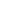 Lot 2       TABLE 2A: Price and Delivery:*Delivery lead time calculated from date of UNFPA confirmation until delivery to the provider of shipping services (in Jabodetabek) assigned by UNFPA TABLE 2B: Specification details of goods quoted:TABLE 2C: Offer to Comply with Other Conditions and Related Requirements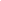 Lot 3TABLE 3A: Price and Delivery: *Delivery lead time calculated from date of UNFPA confirmation until delivery to the provider of shipping services (in Jabodetabek) assigned by UNFPA TABLE 3B: Specification details of goods quoted: TABLE 3C: Offer to Comply with Other Conditions and Related Requirements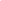 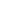 I hereby certify that the company mentioned above, which I am duly authorized to sign for, has reviewed RFQ UNFPA/IDN/RFQ/21/019 including all annexes, amendments to the RFQ document (if applicable) and the responses provided by UNFPA on clarification questions from the prospective service providers. Further, the company accepts the General Conditions of Contract for UNFPA and we will abide by this quotation until it expires.Name of Bidder:Date of the quotation:Click here to enter a date.Request for quotation Nº:UNFPA/IDN/RFQ/21/019Currency of quotation:IDRValidity of quotation:(The quotation must be valid for a period of at least 3 months after the RFQ submissiondeadline)     Item No.Product Name and DescriptionQTYUnit price (IDR)Sub Total price (IDR)1Wheelchair (details of the specification described in Annex 2)695 Pcs [insert unit price] [insert total price]TOTAL  PRICETOTAL  PRICETOTAL  PRICETOTAL  PRICE [insert total price]Delivery schedule (in calendar days) *Delivery schedule (in calendar days) *Delivery schedule (in calendar days) *Delivery schedule (in calendar days) * [insert delivery schedule]ItemNo.Product NameDescription of specification details1Wheelchair [insert specification details]Other Information pertaining to our Quotation are as follows:Your ResponsesYour ResponsesYour ResponsesOther Information pertaining to our Quotation are as follows:Yes, we will complyNo, we cannot complyIf you cannot comply, pls. indicate counterproposalAfter the closing date (RFQ submission deadline), if required, the bidder(s) will be contacted for clarification  [insert answer] [insert answer][insert answer]Delivery Lead Time as per the quoted in Table 1, withmaximum delay five calendar days [insert answer] [insert answer] [insert answer]Validity of Quotation is 3 months after the RFQ submissionDeadline [insert answer] [insert answer] [insert answer]All Provisions of the UNFPA General Terms and Conditions [insert answer] [insert answer] [insert answer]  Item No.Product Name and DescriptionQTYUnit price (IDR)Sub Total price (IDR)1Sticks/Canes/Crutch/axillary crutches (details of the specification described in Annex 2)45 Pcs[insert unit price][insert total price]2Sticks/Canes/Crutch/elbow crutches (details of the specification described in Annex 2)9 Pcs [insert unit price][insert total price]3Walker/Rollator (details of the specification described in Annex 2)7 Pcs [insert unit price][insert total price]4Walker/Quad Cane (details of the specification described in Annex 2)9 Pcs [insert unit price][insert total price]5Walker/Tripod (details of the specification described in Annex 2)5 Pcs [insert unit price][insert total price]TOTAL  PRICETOTAL  PRICETOTAL  PRICETOTAL  PRICE[insert total price]Delivery schedule (in calendar days)Delivery schedule (in calendar days)Delivery schedule (in calendar days)Delivery schedule (in calendar days) [insert delivery schedule]ItemNo.Product NameDescription of specification details1Sticks/Canes/Crutch/axillary crutch [insert specification details]2Sticks/Canes/Crutch/elbow crutch[insert specification details]3Rollator/Walker[insert specification details]4Walker/Quad Canes[insert specification details]5Walker/Tripod Canes [insert specification details]Other Information pertaining to our Quotation are as follows:Your ResponsesYour ResponsesYour ResponsesOther Information pertaining to our Quotation are as follows:Yes, we will complyNo, we cannot complyIf you cannot comply, pls. indicate counterproposalAfter the closing date (RFQ submission deadline), if required, the bidder(s) will be contacted for clarification  [insert answer] [insert answer][insert answer]Delivery Lead Time as per the quoted in Table 1, withmaximum delay five calendar days [insert answer] [insert answer] [insert answer]Validity of Quotation is 3 months after the RFQ submissionDeadline [insert answer] [insert answer] [insert answer]All Provisions of the UNFPA General Terms and Conditions [insert answer] [insert answer] [insert answer]Item No.Product Name and DescriptionQTYUnit price (IDR)Sub Total price (IDR)1Blind sticks (details of the specification described in Annex 2)19 Pcs [insert unit price] [insert total price]2Hearing Aids (details of the specification described in Annex 2)80 Pcs[insert unit price][insert total price]3Reading glasses (details of the specification described in Annex 2)8 Pcs [insert unit price][insert total price]TOTAL  PRICETOTAL  PRICETOTAL  PRICETOTAL  PRICE [insert total price]Delivery schedule (in calendar days) *Delivery schedule (in calendar days) *Delivery schedule (in calendar days) *Delivery schedule (in calendar days) * [insert delivery schedule]ItemNo.Product NameDescription of specification details1Blind sticks [insert specification details]2Hearing Aids[insert specification details]3Reading glasses[insert specification details]Other Information pertaining to our Quotation are as follows:Your ResponsesYour ResponsesYour ResponsesOther Information pertaining to our Quotation are as follows:Yes, we will complyNo, we cannot complyIf you cannot comply, pls. indicate counterproposalAfter the closing date (RFQ submission deadline), if required, the bidder(s) will be contacted for clarification  [insert answer] [insert answer][insert answer]Delivery Lead Time as per the quoted in Table 1, withmaximum delay five calendar days [insert answer] [insert answer] [insert answer]Validity of Quotation is 3 months after the RFQ submissionDeadline [insert answer] [insert answer] [insert answer]All Provisions of the UNFPA General Terms and Conditions [insert answer] [insert answer] [insert answer] [insert name, title, signature and company’s seal/stamp] [insert date and place]Name and titleDate and place